О внесении изменений в Положение о денежном содержаниирабочих и служащих, занимающих должности (профессии), не отнесенные к муниципальным должностям муниципальной службы, и осуществляющих техническое обеспечение деятельности администрациисельского поселения Большая Дергуновка муниципальногорайона Большеглушицкий Самарской области  и еёструктурных подразделений, утвержденное Постановлением главысельского поселения Большая Дергуновка муниципального района Большеглушицкий Самарской области № 21 от 01 июня 2011 года.В соответствии с Трудовым кодексом РФ, ст. 53 Закона РФ от 06.10.2003  N 131-ФЗ «Об общих принципах организации местного самоуправления в Российской Федерации», с нормами Устава сельского поселения Большая Дергуновка муниципального района Большеглушицкий Самарской области, и в целях обеспечения социальных гарантий, создания единой правовой базы формирования денежного содержания и материального стимулирования, его единообразного применения для рабочих и служащих, замещающих должности (профессии), не отнесенные к муниципальным должностям муниципальной службы, и осуществляющих техническое обеспечение деятельности администрации сельского поселения Большая Дергуновка муниципального района Большеглушицкий Самарской области и её структурных подразделенийПОСТАНОВЛЯЮ:1. Внести в Положение о денежном содержании  рабочих и служащих, занимающих должности (профессии), не отнесенные к муниципальным должностям муниципальной службы, и осуществляющих техническое обеспечение деятельности администрации сельского поселения Большая Дергуновка муниципального района Большеглушицкий Самарской области  и её структурных подразделений, утвержденное Постановлением главы сельского поселения Большая Дергуновка муниципального района Большеглушицкий Самарской области № 21 от 01 июня 2011 года, следующие изменения («Большедергуновские Вести» 2018, 01 февраля, № 3(129), «Большедергуновские Вести» 2018, 29 июня № 13(139), «Большедергуновские Вести» 2018, 31 августа, № 17 (143)), следующие изменения:Пункт 4.6 раздела 4 Положения изложить в следующей редакции:«4.6. Премия за выполнение особо важных  и сложных заданий выплачивается в размере до трех должностных окладов, не является гарантированным видом денежного содержания, а представляет собой вознаграждение, выплачиваемое служащим дополнительно к денежному содержанию за выполнение ими заданий особой важности и повышенной сложности по итогам месяца, квартала, года из сложившейся экономии по фонду оплаты труда.».2) Подпункт 3 в Приложении №2 Положения изложить в следующей редакции:2. Опубликовать настоящее Постановление в газете «Большедергуновские Вести».3.Настоящее Постановление вступает в силу со дня его официального опубликования и распространяется на правоотношения, возникшие с 01 января 2019года.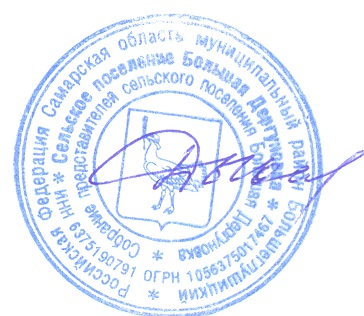 Глава сельского поселения  Большая Дергуновка муниципального района Большеглушицкий Самарской области                                                                                В.И. Дыхно 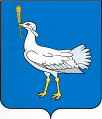 РОССИЙСКАЯ ФЕДЕРАЦИЯМУНИЦИПАЛЬНЫЙ  РАЙОНБОЛЬШЕГЛУШИЦКИЙСАМАРСКОЙ  ОБЛАСТИАДМИНИСТРАЦИЯСЕЛЬСКОГО  ПОСЕЛЕНИЯБОЛЬШАЯ ДЕРГУНОВКА________________________ПОСТАНОВЛЕНИЕот 16 сентября  2019  года  №893уборщик производственных и служебных помещений4000-6000